Tilføj elev fra Søg -> Sammenspil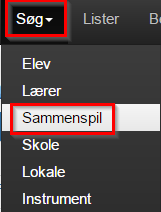 Vælg det ønskede sammenspil fra listen. Brug evt. søgefunktionen.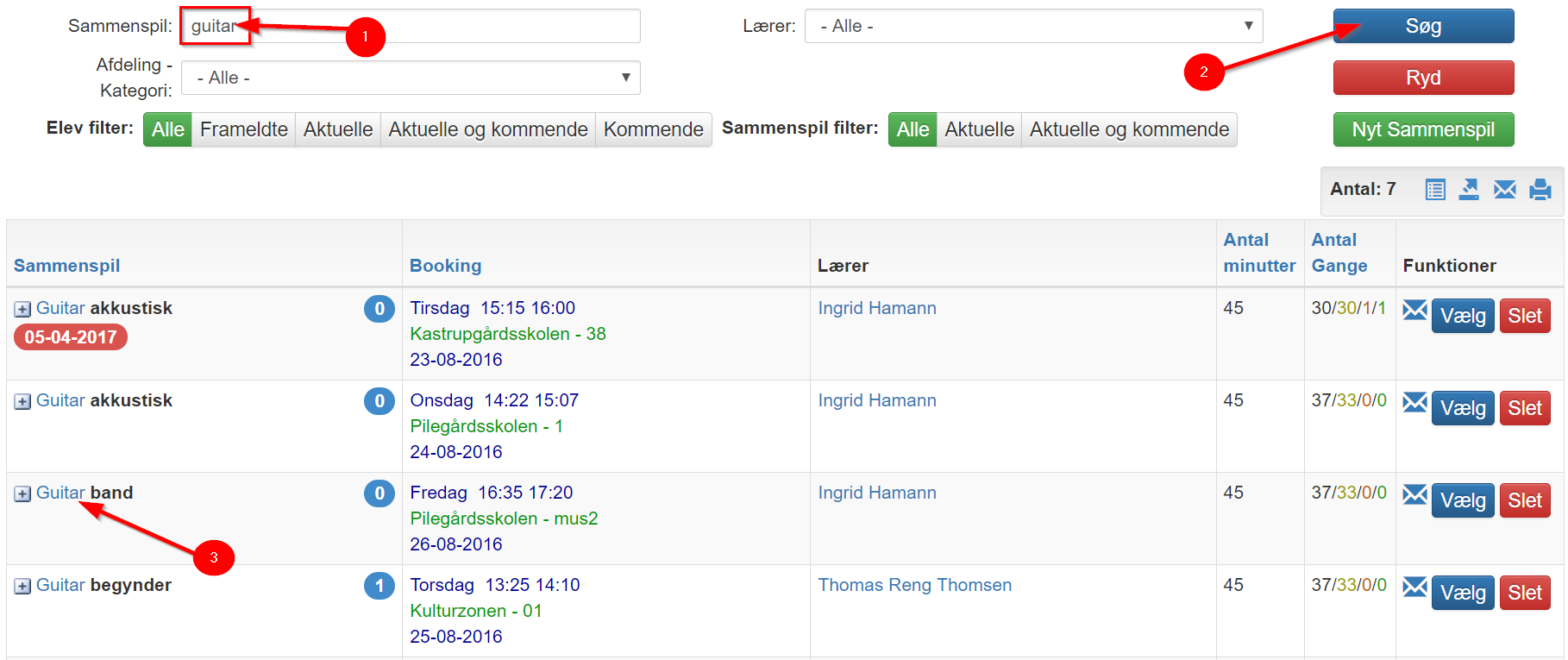 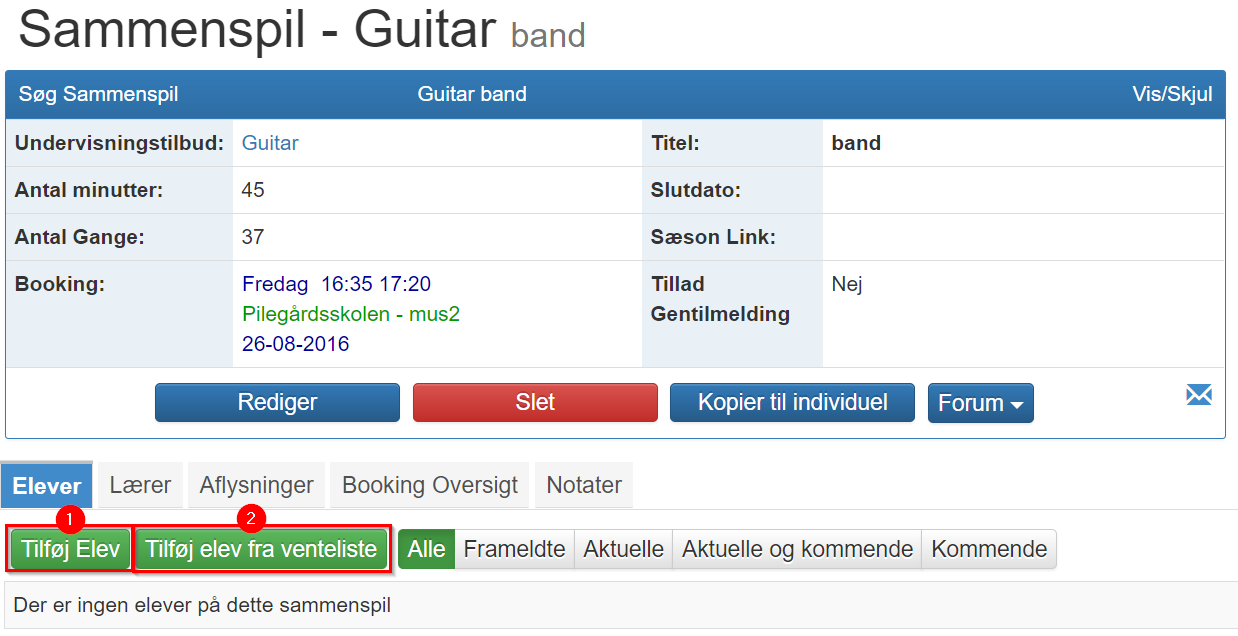 1. Her kan du tilføje aktive elever til det valgte sammenspil.2. Her kan du tilføje elever fra ventelisten til det valgte sammenspil.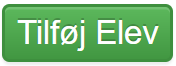 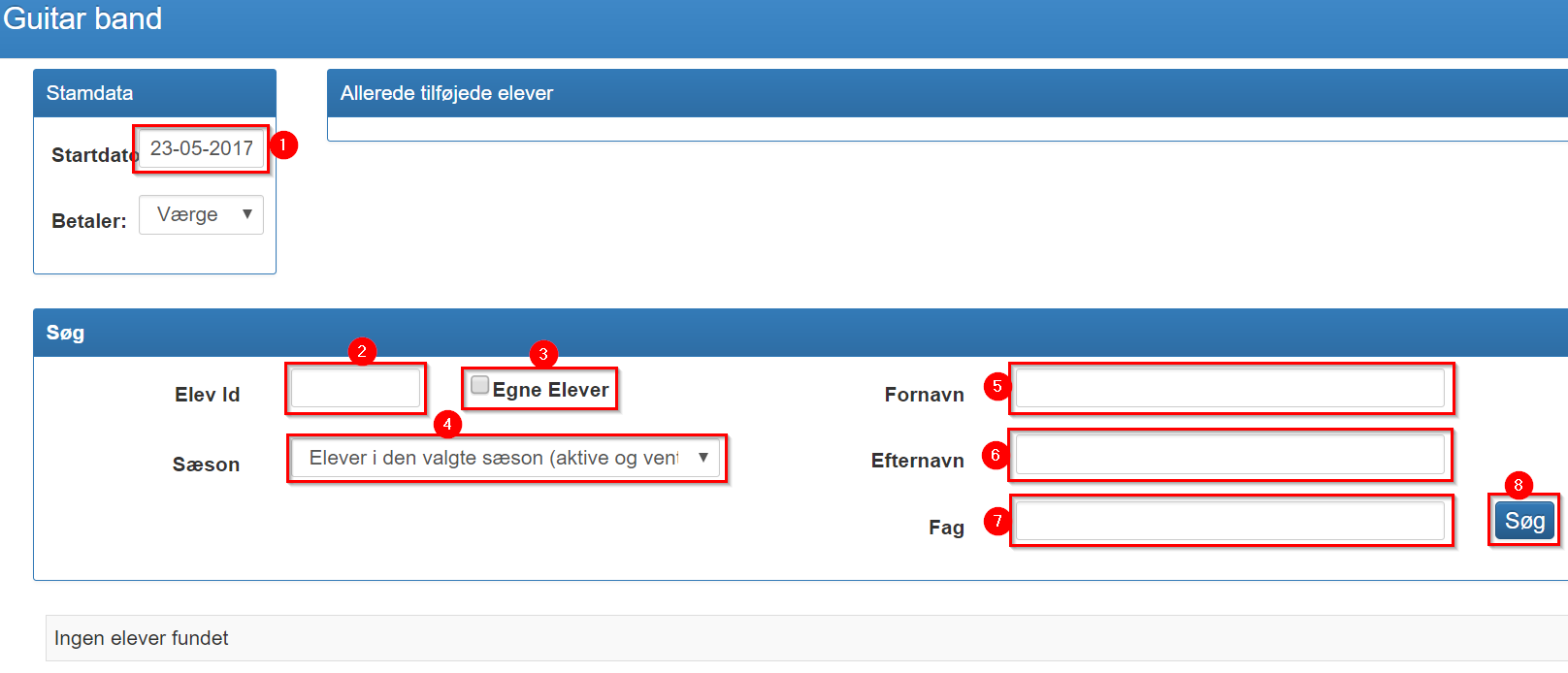 1. Her kan tilføje en startdato for de valgte elever2. Indtast unikt elev ID3. Sæt flueben her for kun at vælge imellem dine egne elever4. Vælg imellem at se elever der er aktive i den valgte sæson, eller elever fra Alle sæsoner.5. Indtast et elev fornavn for at søge imellem alle med dette fornavn6. Indtast et elev efternavn for at søge imellem elever med dette efternavn7. Indtast et fag for at tilmelde elever der går til dette fag8. Klik på søg for at foretage en søgning ud fra dine valgte kriterier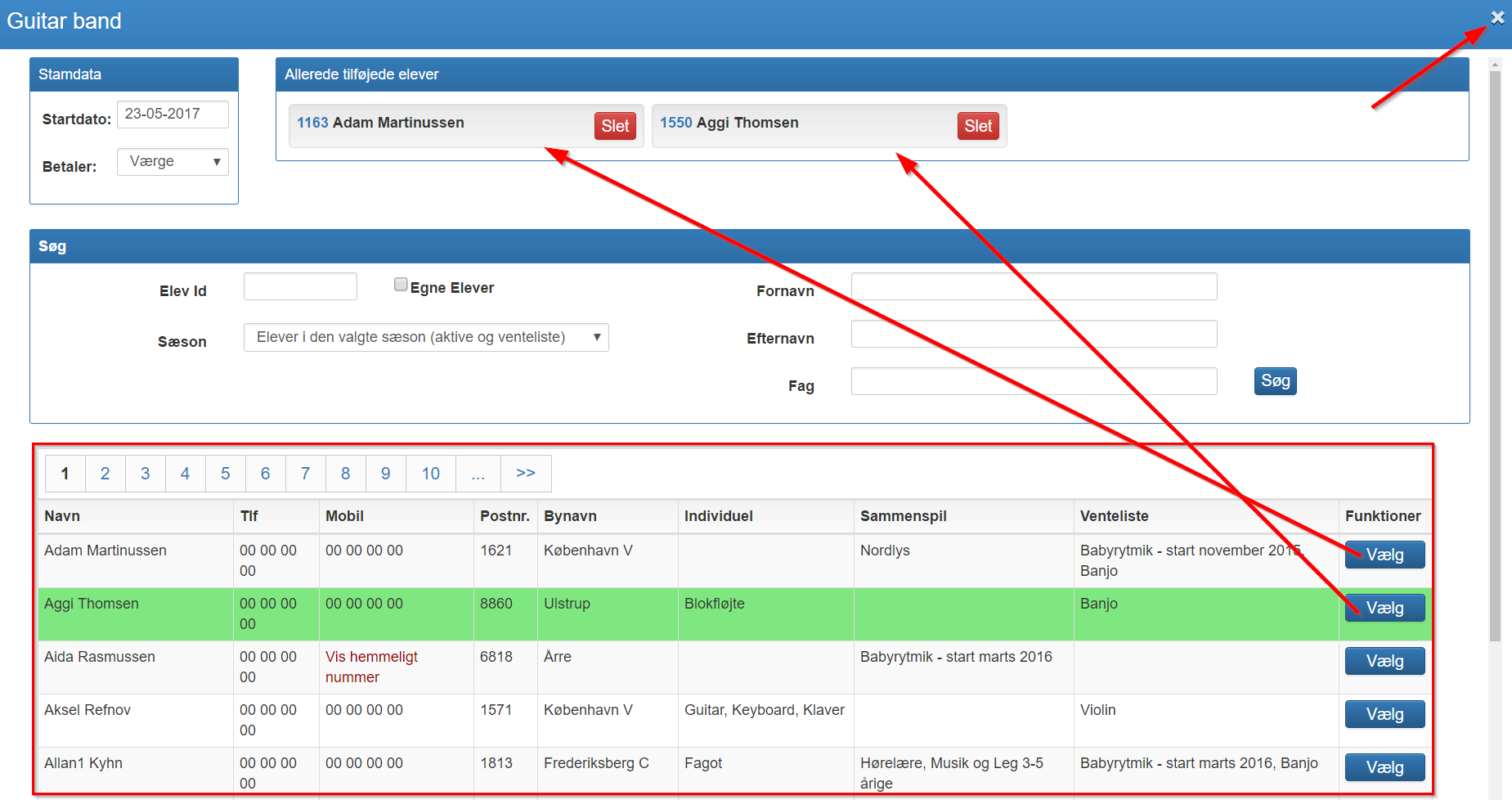 Du kan nu vælge at tilføje elever fra resultatet af din søgning. Dette gøres ved at klikke på knappen ”Vælg” ud for de elever du ønsker at tilføje til sammenspillet. Når du har tilføjet det antal elever du ønsker, skal du klikke på krydset i øverste højre hjørne.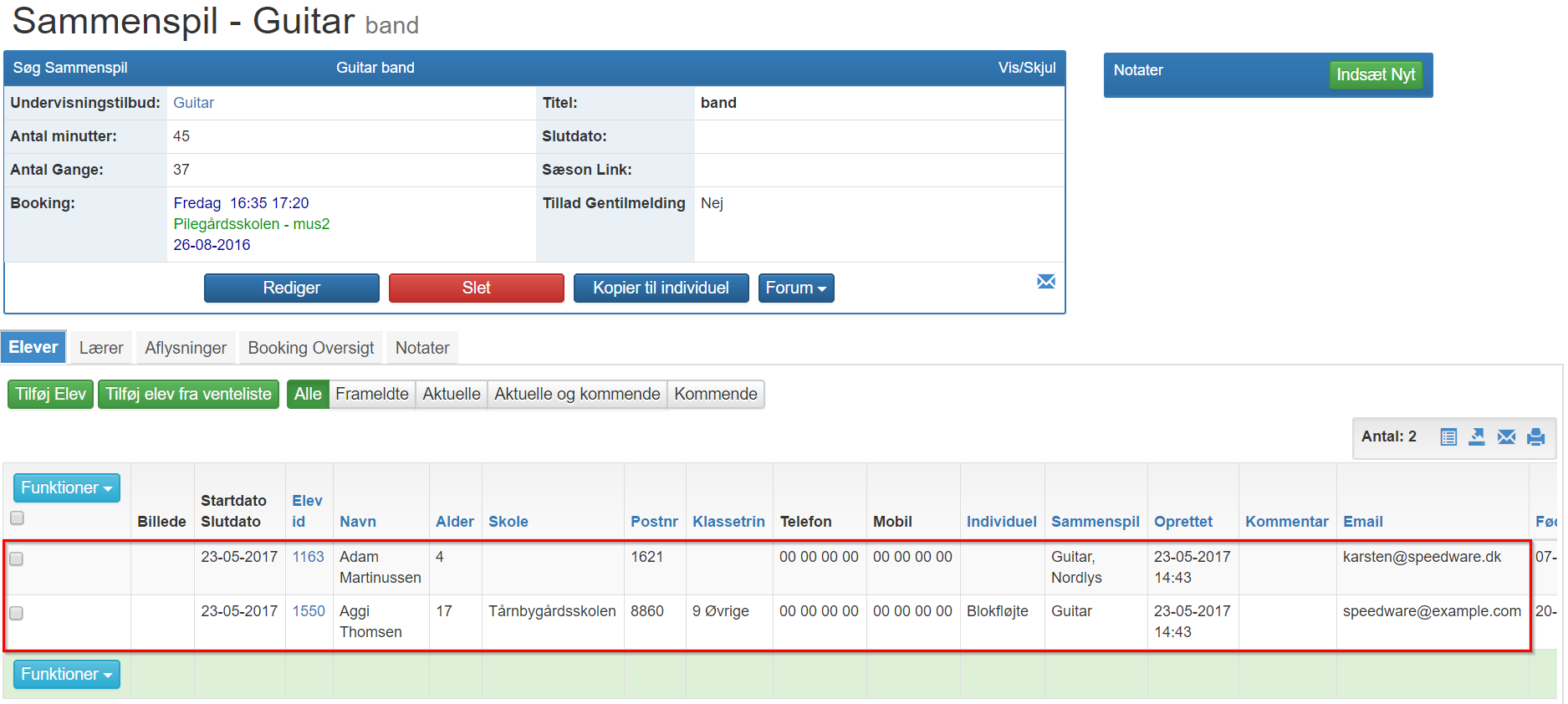 Nu er eleverne tilføjet til sammenspillet.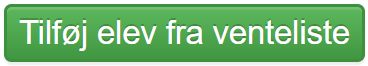 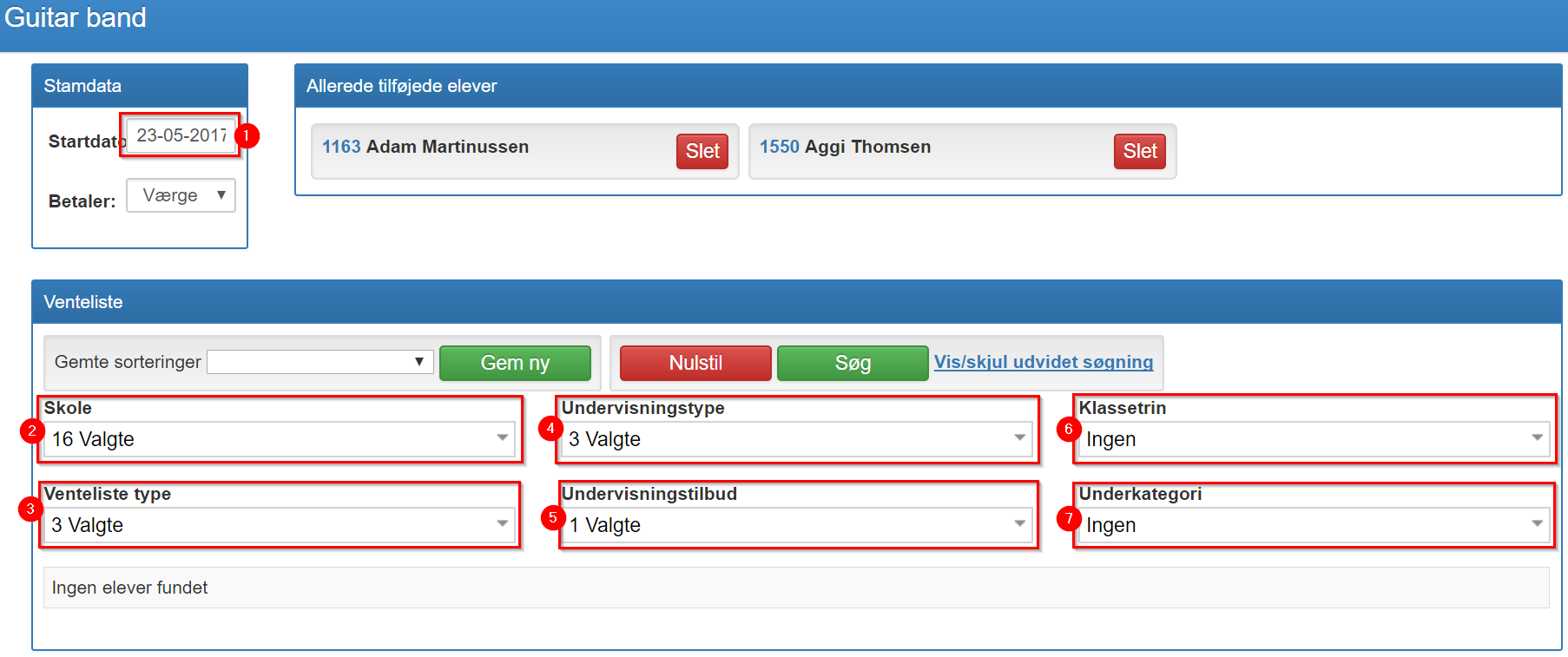 Nedenstående punkter er søgemuligheder. Du behøver ikke udfylde dem alle.1. Indtast den ønskede startdato for de valgte elever på det valgte sammenspil2. Vælg den skole du ønsker at søge elever fra3. Vælg den ventelistetype du ønsker at vælge elever fra4. Vælg den UV type du ønsker at vælge elever fra5. Vælg det UV tilbud du ønsker at vælge elever fra6. Vælg det klassetrin du ønsker at vælge elever fra7. Vælg den underkategori du ønsker at vælge elever fraKlik på  når du har gjort ovenstående valg.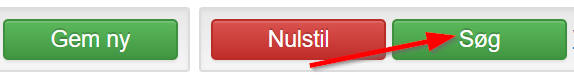 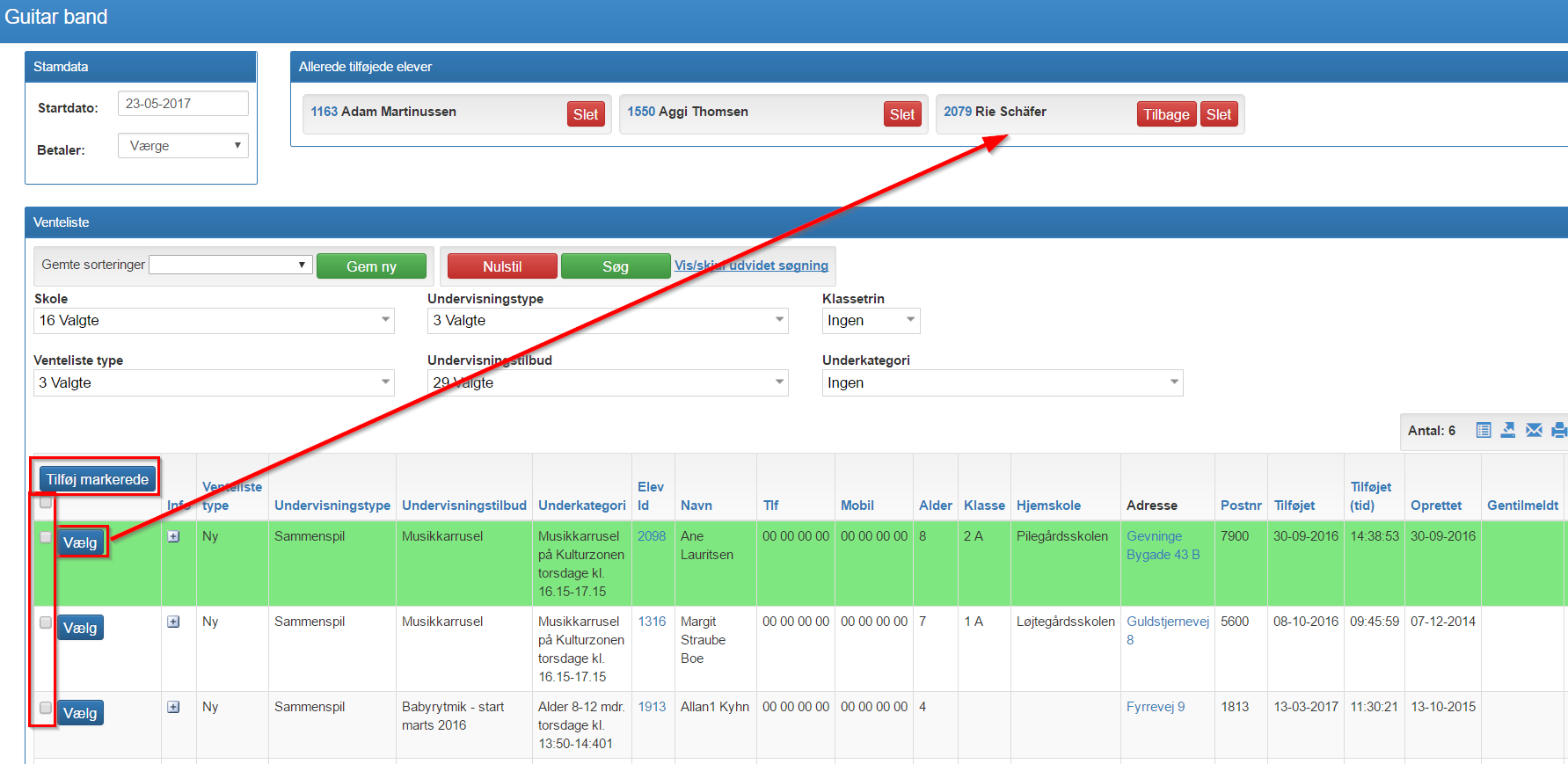 Nu kan du frit vælge at tilføje elever fra listen. Du kan tilføje en enkelt elev ved at klikke på  knappen, eller du kan sætte flueben i flere elever på en gang og tilføje alle de markerede elever på en gang ved at klikke på knappen.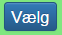 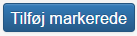 Titel: Tilføj elever til sammenspilKategori: Sidste opdatering: 18-05-2017 09:13Forfatter: DanSprog: DanskNøgleord: